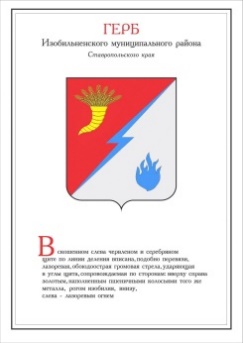 ДУМА ИЗОБИЛЬНЕНСКОГО городского округаСТАВРОПОЛЬСКОГО КРАЯВТОРОГО СОЗЫВАРЕШЕНИЕ28 октября 2022 года                    г. Изобильный                               №28О внесении изменений в Порядок организации и проведения публичных слушаний, общественных обсуждений по вопросам градостроительной деятельности на территории Изобильненского городского округа Ставропольского края, утвержденный решением Думы Изобильненского городского округа Ставропольского края от 18 декабря 2020 года №455В соответствии со статьей 5.1. Градостроительного кодекса Российской Федерации, постановлением Правительства Российской Федерации                     от 03 февраля 2022 года №101 «Об утверждении Правил использования федеральной государственной информационной системы «Единый портал государственных и муниципальных услуг (функций)» в целях организации и проведения публичных слушаний», пунктом 47 части 2 статьи 30 Устава Изобильненского городского округа Ставропольского краяДума Изобильненского городского округа Ставропольского края РЕШИЛА:1. Внести в Порядок организации и проведения публичных слушаний, общественных обсуждений по вопросам градостроительной деятельности на территории Изобильненского городского округа Ставропольского края, утвержденный решением Думы Изобильненского городского округа Ставропольского края от 18 декабря 2020 года №455, следующие изменения:1.1. подпункт 2 пункта 1.4. изложить в следующей редакции:«2) размещение Проекта и информационных материалов к нему на официальном портале и (или) в государственной или муниципальной информационной системе, обеспечивающей проведение общественных обсуждений с использованием информационно-телекоммуникационной сети «Интернет», либо на региональном портале государственных муниципальных услуг (далее – информационные системы) и открытие экспозиции или экспозиций Проекта;»;1.2. пункт 2.6. дополнить абзацем вторым следующего содержания:«При наличии технической возможности для размещения материалов и информации, указанных в абзаце первом части 4 статьи 28 Федерального закона от 06 октября 2003 года №131-ФЗ «Об общих принципах организации местного самоуправления в Российской Федерации», обеспечения возможности представления жителями Изобильненского городского округа Ставропольского края своих замечаний и предложений по проекту муниципального правового акта, а также для участия жителей Изобильненского городского округа Ставропольского края в публичных слушаниях с соблюдением требований об обязательном использовании для таких целей официального портала может использоваться федеральная государственная информационная система «Единый портал государственных и муниципальных услуг (функций)» в порядке, установленном постановлением Правительства Российской Федерации от 03 февраля 2022 года №101 «Об утверждении Правил использования федеральной государственной информационной системы «Единый портал государственных и муниципальных услуг (функций)» в целях организации и проведения публичных слушаний.».2. Настоящее решение вступает в силу после дня его официального опубликования (обнародования). Председатель Думы Изобильненского городского округа Ставропольского края А.М. РоговИсполняющий обязанности Главы Изобильненского городского округаСтавропольского края, первый заместитель главы администрации Изобильненского городского округа Ставропольского краяВ.В. Форостянов